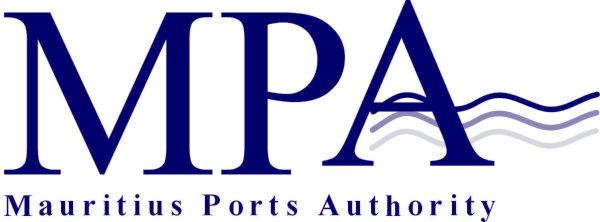 PROCUREMENT NOTICEOPEN NATIONAL BIDDING(Authorised under Section 16 of the Public Procurement Act 2006)ROAD MARKINGS AND SIGNAGES IN THE PORT AREACONTRACT NO: MPA 480/2020e-Procurement Reference No.: MPA/IFB/2020/23The Mauritius Ports Authority is inviting bids from local bidders through the Government e-Procurement System for the Contract MPA 480/2020 –Road Markings and Signages in the Port Area as more fully described in this bidding document.Bidding exercise shall be conducted through Open National Bidding method according to the rules and regulations of Mauritius.The Scope of works includes inter – alia:Carry a survey to assess extent of existing road marking and traffic signsSupply and Place line/road marking using thermoplastic paintsSupply and fix traffic signs and posts (where required)Remove salvage materials and hand over to the Project Manager at designated MPA store. All damaged posts to be carted away outside the Port Area.General cleaning after completion of the works.Bidders should have the following minimum qualification to be considered as eligible for the project: Valid registration with CIDB under class H and above;At least two projects of a similar nature and/or complexity and works as acceptable as being equivalent to Works over the last 5 years; andOther qualifying criteria mentioned in the bidding document.The Intended Completion Date for the whole of the Works shall be completed within 60 days from the date of possession of site which shall be agreed mutually by the Project Manager and the Contractor. Bidding documents may be downloaded from the Government e-Procurement System https://eproc.publicprocurement.govmu.org. Reference Number on the system:  MPA/IFB/2020/23Bids for the above must be submitted online on the e-Procurement System at latest by Friday 06 November 2020 at 15.00 hours (Local Time).Bidders who have submitted bids online by the closing date and time shall decrypt and re-encrypt their bids from Friday 06 November 2020 from 16.01 hours (Local Time) till Tuesday 10 November 2020 up to 14.10 hours (Local Time).Bids will be opened in the Conference Room of the Mauritius Ports Authority on Tuesday 10 November 2020 at 14.15 hours (local time) in the presence of bidders or their representatives who choose to attend.Registration of bidders on the e-Procurement SystemAll potential bidders are kindly requested to register their companies on the e-Procurement System, as registration is mandatory for a supplier to submit a bid online. You may wish to refer to the manual and video available on the “How to?” menu of the e-PS website for information about registration.Furthermore, it is mandatory for bidders to use a Digital Signature Certificate (DSC) for encryption/decryption of their bid data and for digital signing of bids. A DSC for the e-Procurement Class can be purchased from the Certification Authority eMudhra through Mauritius Post Ltd by applying online on the website https://www.emudhra.mu/.In order to initiate suppliers on e-PS, the Procurement Policy Office organises regular training sessions on the e-Procurement System. These training sessions are usually held at the Procurement Policy Office, 8th Floor, E. Anquetil Building, Port Louis, Mauritius, over 2 half days and include a theoretical / demonstration component on the first day followed by a practical session on the second day.The Procurement Policy Office also provides support to the users of e-PS through its dedicated Help Desk operating during business hours. You may contact them for assistance or for requests for training on telephone 201 – 1530 or email eprocdesk@govmu.org.The Mauritius Ports Authority reserves the right to accept or reject any bid and to annul the bidding process and reject all bids at any time prior to award of the Contract as per provision of Section 39 (1) of the Public Procurement Act 2006, without thereby incurring any liability to any BidderMauritius Ports AuthorityH. Ramnarain BuildingMer RougePort LouisRepublic of MauritiusTel: +230 2065400Fax: +230 2400856Email: info@mauport.comDate: 06 October 2020